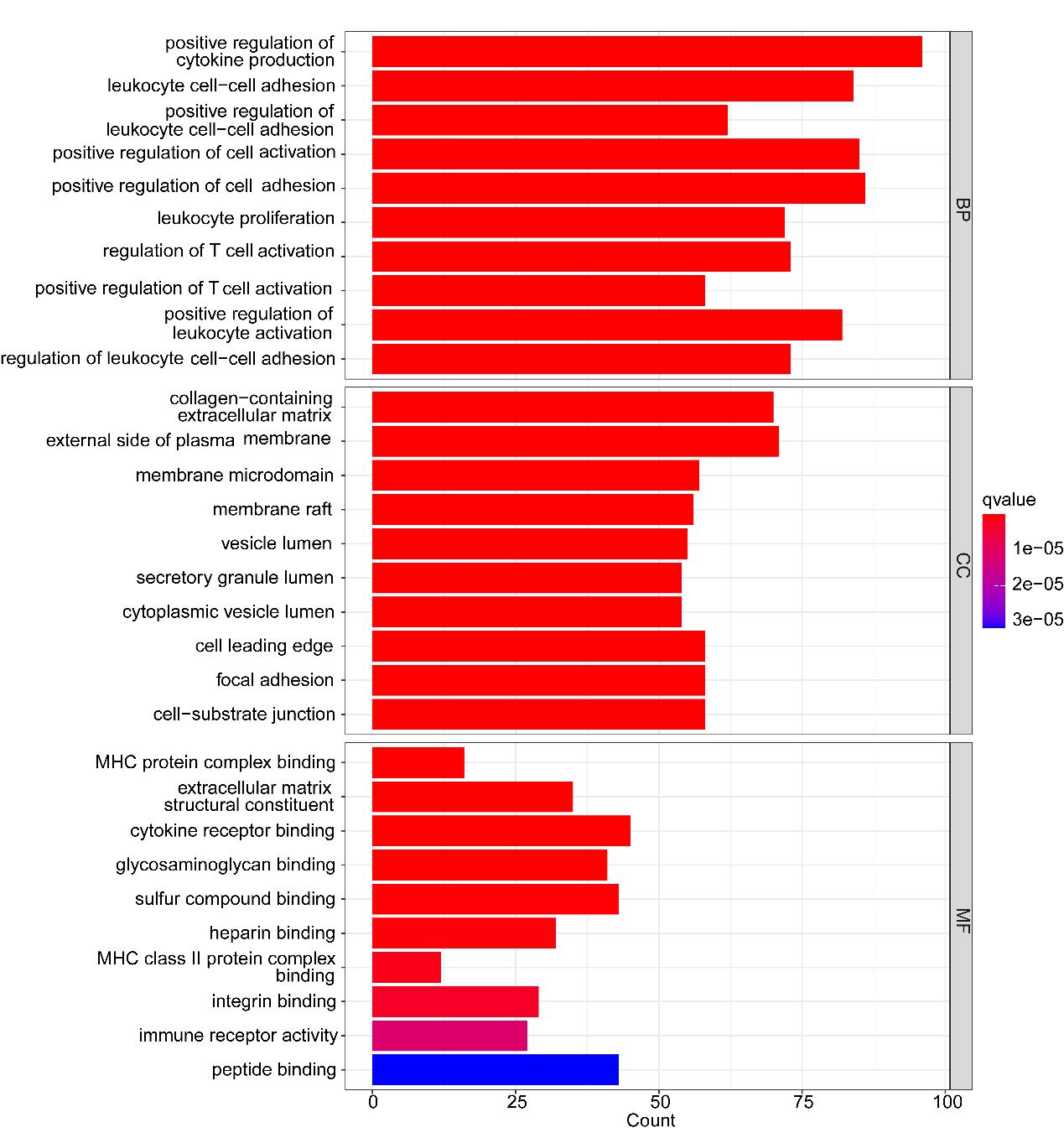 S1 Figure. GO enrichment analysis of the positively related modules in RA.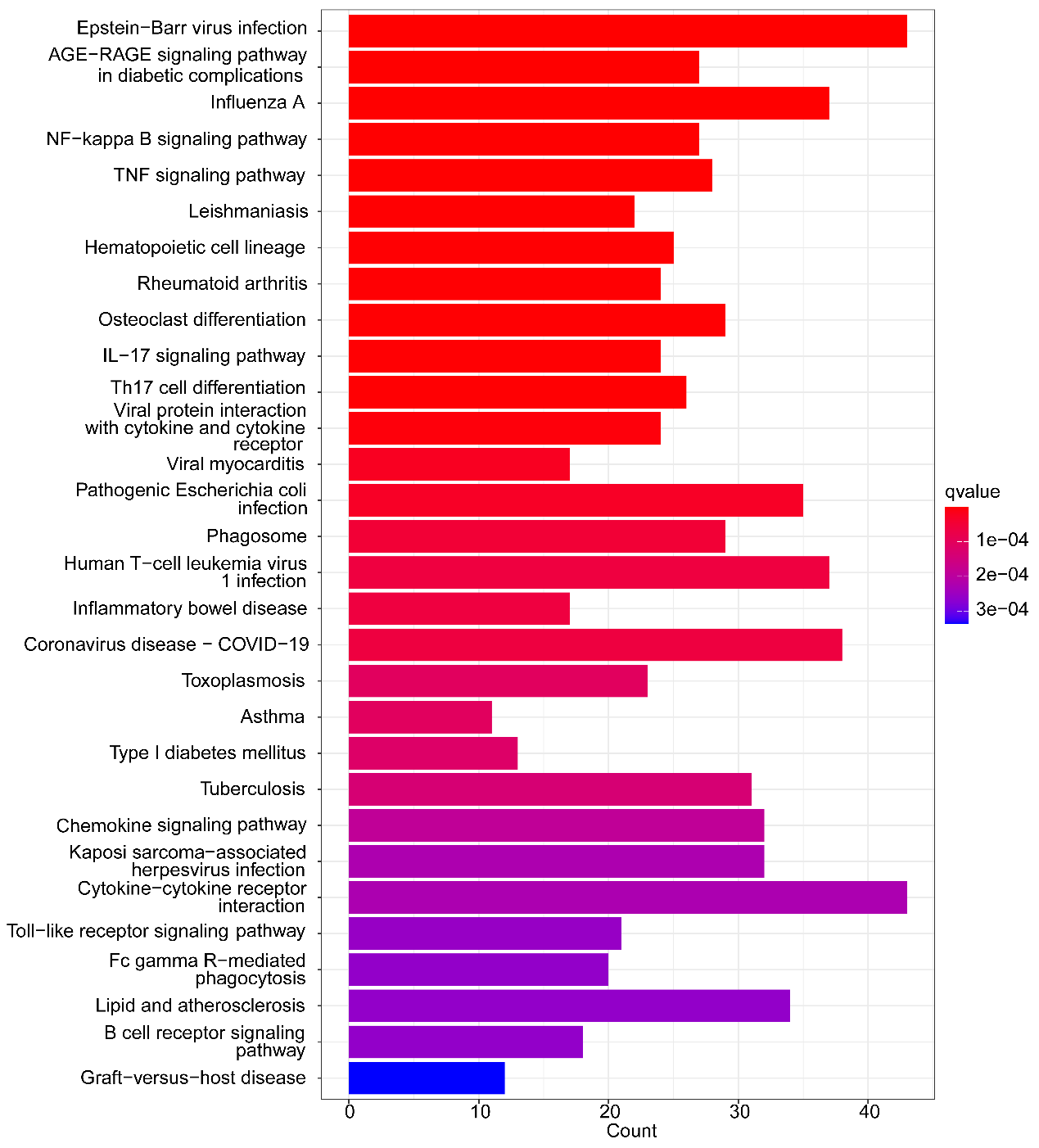 S2 Figure. KEGG enrichment analysis of the positively related modules in RA.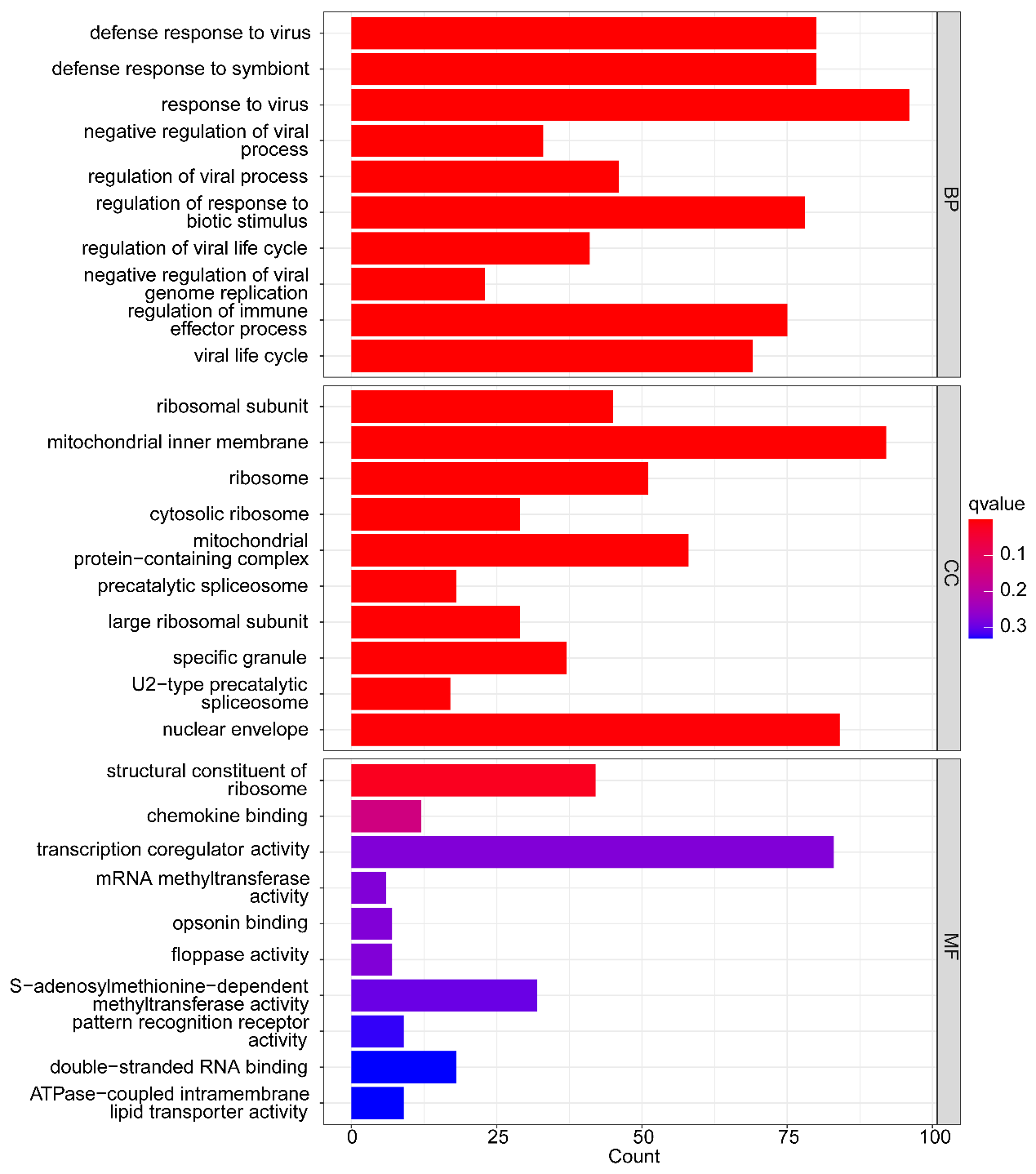 S3 Figure. GO enrichment analysis of the positively related modules in pSS.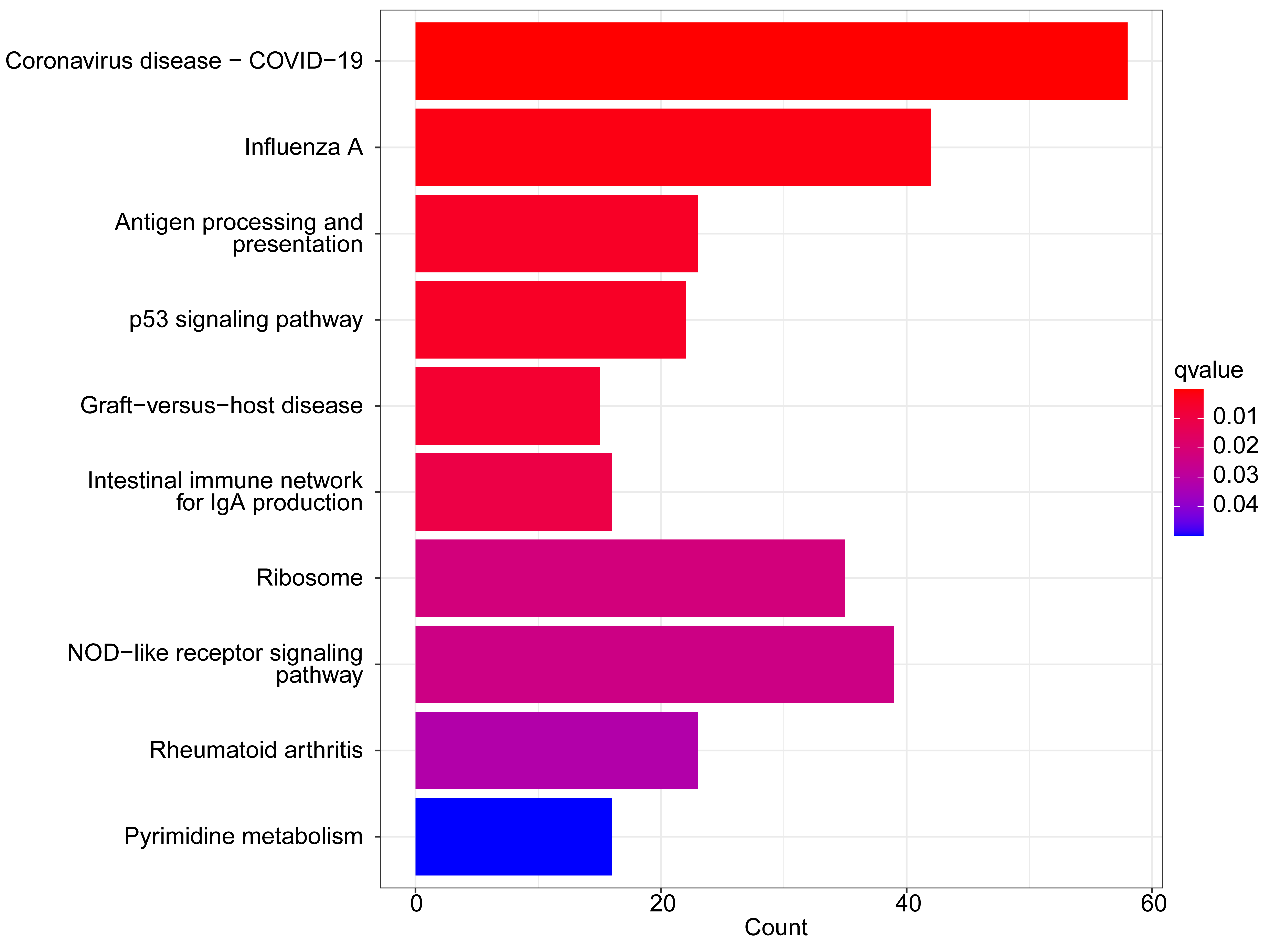 S4 Figure. KEGG enrichment analysis of the positively related modules in pSS.S1 Table. Common targets of RA and pSS in GeneCards and CTD databases.S2 Table. The potential drugs of hub genes using DGIbd database.322 Common targets of RA and pSS in GeneCards and CTD databases322 Common targets of RA and pSS in GeneCards and CTD databases322 Common targets of RA and pSS in GeneCards and CTD databases322 Common targets of RA and pSS in GeneCards and CTD databases322 Common targets of RA and pSS in GeneCards and CTD databases322 Common targets of RA and pSS in GeneCards and CTD databases322 Common targets of RA and pSS in GeneCards and CTD databases322 Common targets of RA and pSS in GeneCards and CTD databases322 Common targets of RA and pSS in GeneCards and CTD databasesIL6IL10TNFSTAT4MIFIRF5IL2RAIL2RBTLR1CXCL8IL2IL18TLR4CCL2FASIL4IL23RIL1AFASLGTTRSPP1FCGR3BSERPINH1TNIP1ICAM1CSF2IL13ALBHLA-DPB1IL23AFSTL1PRTN3PTGS1HSPD1MPOCCL3S100A8CXCL12MICBHSPA5TFRCTLR9JUNTRAF6ITGB2CRHCD4CCR7CCL4ALOX5TNFRSF10ANFKB1CD86SELLHLA-AIL12ACALCAPSMB9GSTM1CCL21INSHMGB2TLR3ACEGPTTNFSF4TREX1DNASE1MYCICOSLGRELAPON1HLA-GCCN1CD8AHIF1AIGF1POMCXDHIL1RL1FN1CTLA4CRPCD247TNFRSF1AIL17AMMP3IFNGIL1RNBCL2L1CD40MMP9TLR2VEGFATGFB1VCAM1CCL5S100A9CXCR2BGLAPTNFAIP3CD40LGSELECD79AHMGB1CXCL10ADAM17ATMIFNB1NFKBIACD28MAPK1NOS2CD44HSPA4CD36C3MAPK8CXCL1CXCR4CCL20CR1NR4A2NR3C1ELANEAPOECTSGITGALLTBRIL12BPRKCDIRAK1VDRIL22RA1CASP3TPMTMYD88TP53LTFPRLVWFADAIL3FOSTRAF3IP2PPARGCD58BCL2IRF4ESR1NOS3MS4A1TLR7VIMIGHMCD274TNFSF13P2RX7IRF1CALRHSPA8ITGA4TNFSF10ITGB1SOCS3PTENF3IL7RNPYGSTT1KITLGSOD2PRDM1F2RL1EDN1GZMATAC1CD55PLATKLRK1NGFPSMB8EGFRCST3CD2PARP1F2IL21RPDPNKIR2DS2COL1A2CYP19A1SPTAN1NFATC1CCR8CD1DTHBS1GTF2IXBP1TYRO3ALPPIRF3CLUAIM2HSPG2MAP2K4BAXCXCR6BCL6ENO2CYP1A1FPR2CYP17A1CYP2D6CYP3A4LCN2VTCN1PF4CYCSCDKN3SPHK1CCL3L1STAT5ABST2SDC1BAK1CASP9EZRCCKAGTR1IRF7ITGA1RPLP1MALT1ABCA1ADIPOR1LILRA3GAPDHAQP5CTSDPLA2G7AREGCCR9PSME3HSPB1TPI1NCF1RECKXRCC5PRLREIF2AK3GFAPCTSSADIPOR2MX1TOP1ID3DDIT3NOS1CEACAM5MUC16MKI67TRIM63ITPR3FSTARHGAP45H1-5OAS1LEF1INSREPXFUT7NR3C2COL4A3ITGA3MOGCYP4F3TCP1ITPR1HNRNPH1PLA1ATFAP2ADLATBCL10RORANCLAPAF1LAMB1LPOTNRC6AIL1BTNFRSF11BSTAT3ADIPOQRETNCTSBSTAT1CCN2CFLARCCL11HRH2CXCL11CD27SELPCASP8ITGA2TRIM21AKT1THBDTNFRSF17CA2MBPCHRM3TGFAPCNAMYBF2RANXA11GADD45AGAD1CD93ADCYAP1